United KingdomUnited KingdomUnited KingdomUnited KingdomJune 2026June 2026June 2026June 2026MondayTuesdayWednesdayThursdayFridaySaturdaySunday123456789101112131415161718192021Father’s Day222324252627282930NOTES: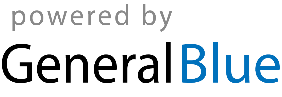 